Supplementary Figure 1. All subjects’ state transitions for the two kinds of music.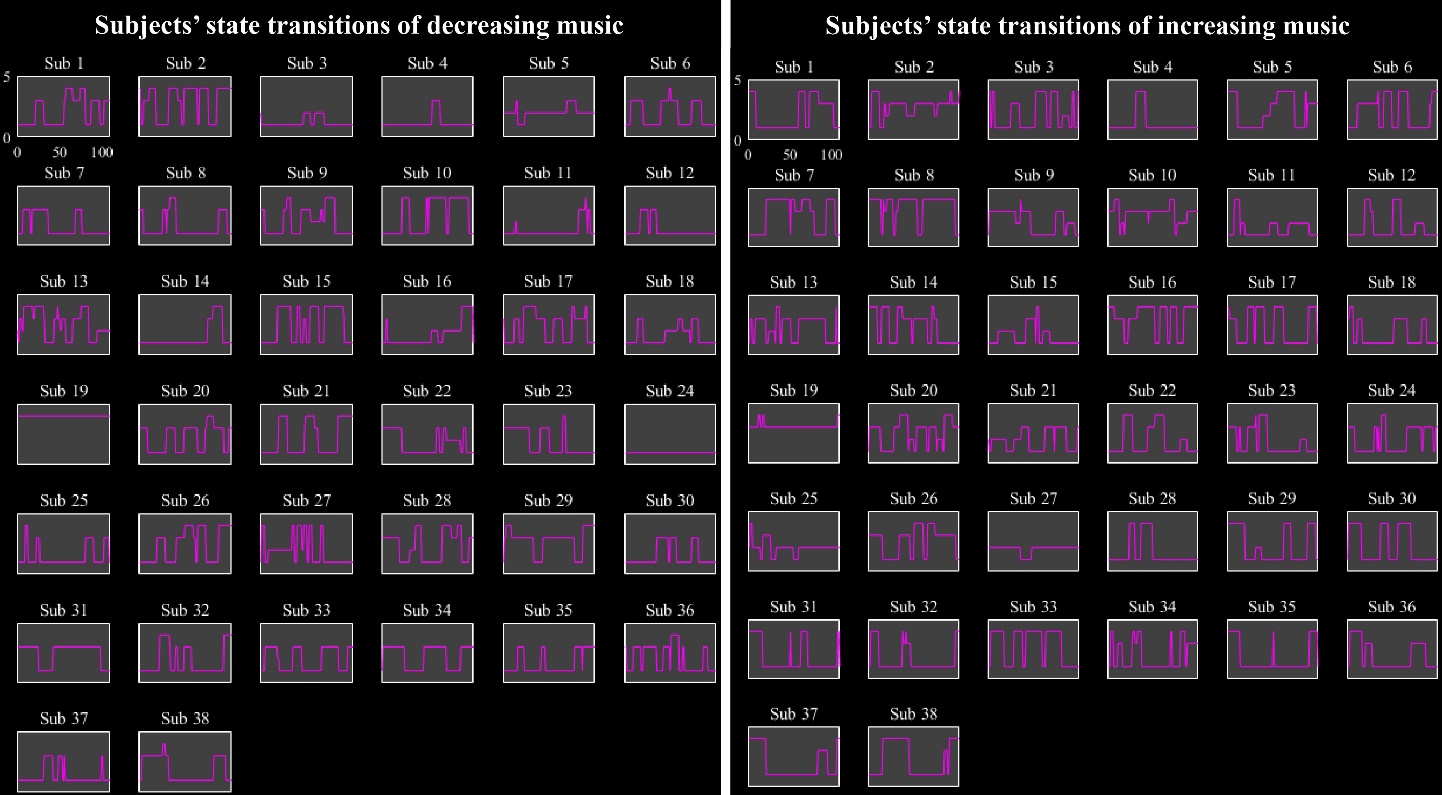 Supplementary Table 1. The details of the experiment musicSupplementary Table 2. The coordinate information of ICs.TempoMusicEditionbpm1DecreasingCzerny, 599-63Erster Lehrmeister140-802DecreasingTrudeau's DreamLang Lang125-653DecreasingCarmen overtureClassical Day Bank180-704DecreasingSinfonia of Spring Festival Ensemble-1Lang Lang165-708IncreasingChinese Cowboy With His FluteLang Lang90-1359IncreasingHumor with sorrowBeethoven65-18010IncreasingNorth Wind BlowChengzong Yin 60-17011IncreasingPartita of little starsMozart70-120ICs in DecreasingxyZICs in Increasingxyz22.5-80.523.5154.5-51.515.5459.515.59.5238.5-30.571.5530.553.523.53-3347.529.56-47.58.523.5433.515.5-8.57-17.575.5-21.5523.5-78.536.58-35.5-69.539.56-3.544.512.5956.5-32.544.57-57.511.526.5103.5-71.539.5823.5-77.542.51129.5-80.521.5959.5-36.533.512-3.569.556.51047.5-44.547.513-1551421154.5-6.536.514-32.5-33.551.512-47.511.533.515-54.5-18.514.51323.5-71.5-27.51656.5-5.5-12.514-56.5-33.55.5172.5-57.524.515-15.5-39.568.5180.5-66.562.516-2.5-71.533.51923.5-33.568.51745.5-12.511.52030.5-44.560.518-35.5-74.532.52151.5-17.536.5192.5-80.518.52247.5-62.541.520-3.541.553.52329.5-87.53.5212.5-66.562.522-41.5-634323-35.5-44.557.52426.5-87.5-2.52538.5-35.554.5